          PROCEDURE D’AFFECTATION APRES :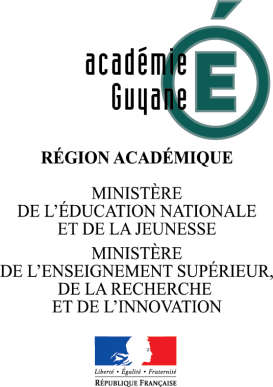 LA PREMIERE GENERALE ET TECHNOLOGIQUE, LA PREMIERE PROFESSIONNELLELA PREMIERE ANNEE DE CAPRentrée scolaire : septembre 2019AFFECTATION EN TERMINALE GENERALE, TERMINALE TECHNOLOGIQUE ET TERMINALE PROFESSIONNELLE  Votre enfant est scolarisé(e) dans un lycée public ou privé sous contrat d’une autre académie et vous demandez une affectation en Guyane        Vous devez transmettre par voie postale ou par email, au Service Académique d’Information et d’Orientation, les documents suivants : Une demande d’affectation sur papier libre, comportant les coordonnées téléphoniques et/ou l’adresse e-mail du responsable légal La photocopie des trois bulletins scolaires de l’année 2018-2019 Particulièrement celui du troisième trimestre, comportant la décision du conseil de classe L’exéat (certificat de radiation) délivré par l’établissement dans lequel était scolarisé votre enfantLa copie intégrale du livret de famille pour les élèves mineurs ou un extrait d’acte de naissancela photocopie de la pièce d’identité pour les élèves majeursLe justificatif de domicile dans l’académie de Guyane (photocopie d’une facture  d’électricité, d’eau, quittance de loyer ou copie de bail)En cas de séparation ou de divorce : la copie du jugement établissant l’autorité parentale et fixant la résidence de l’enfant ou le cas échéant l’autorisation de scolarisation de l’autre parent et la copie de sa pièce d’identité                                                                    AUCUN DOSSIER INCOMPLET NE POURRA ETRE TRAITERectorat de GuyaneSAIORoute de Baduel Site  TroubiranBP 601197306 CAYENNE  CEDEXSaio@c-guyane.fr            